MAHKAMAH AGUNG REPUBLIK INDONESIA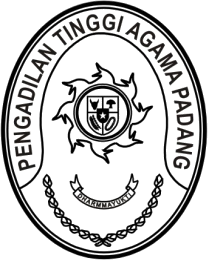 DIREKTORAT JENDERAL BADAN PERADILAN AGAMAPENGADILAN TINGGI AGAMA PADANGJalan By Pass KM 24, Batipuh Panjang, Koto TangahKota Padang, Sumatera Barat 25171 www.pta-padang.go.id, admin@pta-padang.go.idNomor     	:	2599/KPTA.W3-A/HM2.1.1/X/2023	04 Oktober 2023Sifat	: 	BiasaLampiran	:	-Perihal	:	Pengisian Kuisioner Survei Pembangunan 		Zona IntegritasYth. Ketua Pengadilan AgamaSe-Sumatera BaratAssalamu’alaikum, Wr. Wb.	Berdasarkan Surat Edaran Menteri Pendayagunaan Aparatur Negara dan Reformasi Birokrasi Nomor 04 Tahun 2023 tentang Pengusulan dan Evaluasi Zona Integritas, Surat Edaran Direktorat Jenderal Badan Peradilan Agama Mahkamah Agung Nomor 1098/DjA.1/HM.00/4/2023 tentang Pelaksanaan Survei Persepsi Kualitas Pelayanan dan Survei Persepsi Anti Korupsi dan Surat Edaran Direktorat Jenderal Badan Peradilan Agama Mahkamah Agung Nomor 1 Tahun 2023 tentang Pemberlakuan Aplikasi E-Survey Simtalak Direktorat Jenderal Badan Peradilan Agama Mahkamah Agung RI, Pemberi Layanan melakukan survei secara berkala setiap 3 (tiga) bulan melalui aplikasi e-survey simtalak. Maka dari itu, Pengadilan Tinggi Agama Padang melakukan survei pelayanan publik dan persepsi korupsi pada triwulan III terhadap layanan Pengadilan Tinggi Agama Padang.	Pengisian survei ini dilakukan secara elektronik melalui tautan https://simtalak.badilag.net/survey/response/401900. Survei ini akan dibuka pada tanggal 4 Oktober 2023 dan akan ditutup pukul 23.59 WIB tanggal 06 Oktober 2023.	Demikian disampaikan, atas perhatiannya diucapkan terima kasih. Ketua,PelmizarTembusan :Plt. Direktur Jenderal Badan Peradilan Agama Mahkamah Agung RI